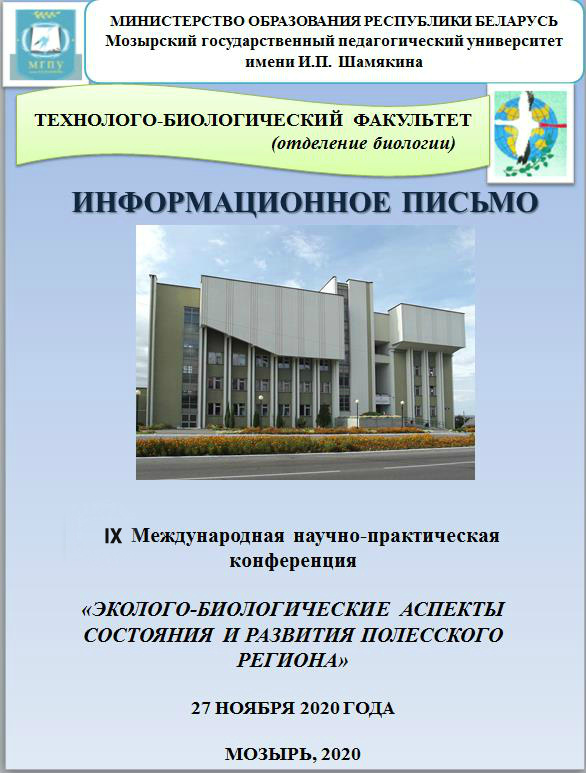 Уважаемые коллеги!Учреждение образования «Мозырский педагогический университет имени И.П.Шамякина» приглашает принять участие в I Международной научно-практической конференции «Эколого-биологические аспекты состояния и развития Полесского региона» (далее – Конференция), которая состоится 27 ноября 2020 года.Организатор Конференции – технолого-биологический факультет. По итогам проведения Конференции в 2020 году планируется издание сборника научных трудов. НАУЧНЫЕ НАПРАВЛЕНИЯ КОНФЕРЕНЦИИ:1. Экология и мониторинг природных и антропогенных экосистем.2. Проблемы сохранения биоразнообразия растительного и животного мира.3. Микробиология, биохимия, физиология, биотехнология и иммунология. 4. Теория и практика современного биологического и химического образования.5. Использование здоровьесберегающих технологий в образовательном процессе.Рабочие языки конференций: белорусский, русский, английский.ФОРМЫ УЧАСТИЯ В КОНФЕРЕНЦИИ:выступление с докладом на пленарном заседании (до 15 минут);выступления с докладами на секциях (до 10 минут);стендовый доклад;заочное участие.ПОРЯДОК ПРИЕМА И ОТБОРА МАТЕРИАЛОВДля участия в конференции просим до 30 октября 2020 года направить на электронный адрес biofak06@mail.ru оргкомитета следующие материалы:-заявку на участие в конференции (форма прилагается);-материалы доклады оформленные в виде статьи в электронном варианте. Имя файла должно включать фамилию автора и № научного направления работы конференции (Петров, 3).На бумажных носителях на адрес технолого-биологический факультета УО МГПУ им.И.П. Шамякина (247760, Гомельская область, г. Мозырь, ул. Рыжкова 36) отправляются следующие документы: статья, с подписями авторов; заявка; заполненный договор (приложение 1, дата договора будет указана при регистрации) и квитанция об оплате.Оргкомитет оставляет за собой право отбора материалов. Редакционная коллегия дает комплексную оценку представленных материалов и обеспечивает его внешнее рецензирование. Автору может быть предложено доработать рукопись или продолжить работу над результатами исследования. Рукописи не прошедшие рецензию не возвращаются и не обсуждаются. Статьи, рекомендованные оргкомитетом к изданию, будут опубликованы в рецензируемом сборнике научных трудов. Сборник будет включен в РИНЦ, ему будет присвоен ISBN,  ББК, УДК.Организационный взнос за участие в конференции составляет 15 бел. руб. Реквизиты для оплаты: УНН 400083888 ОКПО 02148056Р/с BY93AKBB36329022901353300000Филиал №317 ОАО АСБ «Беларусбанк»БИК: AKBBBY21317г. Мозырь, ул. Ленинская, 6В случае неоплаты организационного взноса материалы публиковаться не будут.Расходы на проезд, проживание и питание – за счёт командирующей стороны.ТРЕБОВАНИЯ К ОФОРМЛЕНИЮ МАТЕРИАЛОВСтатья должна быть выполнена на актуальную тему и содержать результаты самостоятельного исследования. Ответственность за содержание материалов несут авторы. К рассмотрению  принимаются материалы, которые ранее не были опубликованы. Уровень оригинальности текста должен составлять не менее 70%. Для проверки используйте интернет-сервис на сайте text.ru, «Антиплагиат» (antiplagiat.ru). Необходимо обратить внимание на корректное цитирование. Ссылки на литературные источники приводятся в статье в квадратных скобках в порядке упоминания в тексте. Список используемых источников является обязательным и должен быть оформленсогласно требованиям ГОСТ 7.1-2003.Присвоение статье индекса УДК обязательно. Формат текста – MicrosoftWord (*.doc, *.docx). Формат страницы – А4 (210x297 мм).Ориентация – книжная.Поля (верхнее, нижнее, левое, правое) по 25 мм.Шрифт: размер (кегль) – 14 для основного текста, список используемых источников – размер (кегль) – 12; тип шрифта: Times New Roman.Межстрочный интервал – одинарный. Абзацный отступ – 1,25 см, выравнивание текста по ширине.Не использовать переносы, постраничные сноски, графики, схемы, рисунки, таблицы с альбомной ориентацией. Не допускается уплотнение и разряжение символов в тексте. Между словами ставится только один пробел. Допускается выделение текста курсивом, полужирным начертанием для акцентирования внимания на определенных терминах, определениях, примерах и т.д. При этом кегль шрифта не изменяется. Подчеркивание, использование гарнитуры шрифта, отличной от основного текста, не допускается. Рисунки и таблицы должны быть вставлены в текст, быть четкими и иметь возможность редактирования. Слово «Рисунок», его номер и название печатаются полужирным шрифтом (12 кегль), по центру страницы под иллюстрацией. Номер таблицы и наименование – над таблицей слева, без абзацного отступа.Объем статьи – не менее 14 тысяч знаков (учитывается текст статьи без аннотации, ключевых слов, списка литературы).Оформление структурных элементов статьиСтатья должна включать следующие разделы: УДК, аннотацию, ключевые слова на русском и английском языке, введение (актуальность проблемы, ее связь с важными научными или практическими задачами); цель работы; материалы и методика исследований; результаты исследований и их обсуждение; заключение; список использованной литературы, оформленный в соответствии с требованиями ГОСТ 7.1 – 2003.УДК размещается в левом верхнем углу. Далее название статьи по центру без отступа на красную строку, прописными буквами, полужирным шрифтом на русском и английском языке. Через один интервал по центру указываются инициалы и фамилии авторов на русском и английском языке, полужирным шрифтом. На следующей строке  место работы (официальное название учреждения), город, страна, e-mail. Через пробел курсивом, по ширине аннотация (5-7 строк) и ключевые слова (4-5 слов/словосочетаний) на русском языке. Затем эта информация повторяется на английском языке через пробел. Далее через пробел текст статьи. Список используемой литературы.Пример оформления УДКНАЗВАНИЕ СТАТЬИ (на русском языке)НАЗВАНИЕ СТАТЬИ (на английском языке)<пустая строка>И.О. Фамилия (на русском языке)И.О. Фамилия (на английском языке)УО «Мозырский государственный педагогический университет имени И. П. Шамякина», г. Мозырь, Республика Беларусь, e-mail: (указать)<пустая строка>Аннотация на русском языке (5-7 строк)Ключевые слована русском языке (4-5 слов/словосочетаний)<пустая строка>Аннотация на английском языке (5-7 строк)Ключевые слова на английском языке (4-5 слов/словосочетаний)Введение. С точки зрения биоразнообразия ….Цель работы – определение видового…Материалы и методика исследований. Для определения… Результаты исследований и их обсуждение. В результате проведенных исследований установлено… Заключение. Результаты исследований позволяют утверждать, что ….Список использованной литературыАдрес оргкомитета: технолого-биологический факультет, УО «Мозырский государственный педагогический университет имени И.П. Шамякина», ул. Рыжкова 36, г. Мозырь, Гомельская обл., Республика Беларусь, 247760. Координаторы направлений конференции:Доцент Позывайло Оксана Петровна. Тел. служ. (8-0236) 256284;моб. МТС (+37529) 7711566. Е-mail: biofak06@mail.ruОБРАЦЕЗ ОФОРМЛЕНИЯ ЗАЯВКИЗаявкана участие в  Международной научно-практической конференции «Эколого-биологические аспекты состояния и развития Полесского региона».Название организацииФамилия, имя, отчество, ученая степень, ученое звание, занимаемая должностьНазвание докладаСекцияТелефон с кодом страны и города (мобильный телефон с кодом) Домашний адрес и адрес электронной почты (обязательно)Дата и подпись